АДМИНИСТРАЦИЯ БЕРЕЗОВСКОГО РАЙОНА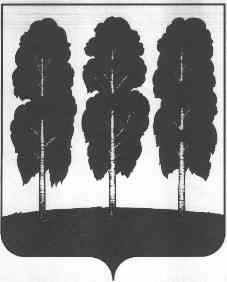 ХАНТЫ – МАНСИЙСКОГО АВТОНОМНОГО ОКРУГА – ЮГРЫПОСТАНОВЛЕНИЕот  25.09.2020	                                                                                                    № 925пгт. Березово О внесении изменений в постановление администрации Березовского района от 29.10.2018      № 926 «О муниципальной программе «Экологическая безопасность   в Березовском районе и признании утратившими силу некоторых муниципальных правовых актов администрации Березовского района»В целях приведения  в соответствие объемов финансирования муниципальной программы, на основании решения Думы Березовского района от 28 июля 2020 года № 593 «О внесении изменений в решение Думы Березовского района от 19 декабря 2019 года № 490 «О бюджете Березовского района на 2020 год и плановый период 2021 и 2022 годов»:1. Внести в   приложение к постановлению администрации Березовского района от 29.10.2018 № 926 «О муниципальной программе «Экологическая безопасность в Березовском районе» и признании утратившими силу некоторых муниципальных правовых актов администрации Березовского района» (далее – муниципальная программа) следующие изменения:1.1 В паспорте муниципальной программы строку «Параметры финансового обеспечения муниципальной программы» изложить в следующей редакции:«													       ».	2. Таблицу 2  муниципальной программы изложить в следующей редакции согласно приложению  к настоящему постановлению.3. Опубликовать настоящее постановление в газете «Жизнь Югры» и разместить на официальном веб-сайте органов местного самоуправления Березовского района.4. Настоящее постановление вступает в силу после его официального опубликования.И.о.главы района 							                   С.Ю. Билаш Параметры финансового обеспечения муниципальной программы    Общий объем финансирования муниципальной программы на 2019 - 2025 годы и на период до 2030 года составит 225065,2 тыс.рублей, в том числе за счет средств:-бюджета Ханты-Мансийского автономного округа  - 29413,4 тыс. рублей, из них:  2019 год –27905,3 тысяч рублей;  2020 год –137,1 тысяч рублей  2021 год –137,1 тысяч рублей;  2022 год –137,1 тысяч рублей;  2023 год –137,1  тысяч рублей  2024 год –137,1 тысяч рублей;  2025 год –137,1 тысяч рублей;  2026-2030 годы – 685,5 тысяч рублей- бюджета Березовского района – 195651,8 тыс. руб. из них:  2019 год – 73000,8 тысяч рублей;  2020 год – 122651,0 тысяч рублей;  2021 год – 0,0 тысяч рублей;  2022 год – 0,0 тысяч рублей;  2023 год – 0,0 тысяч рублей  2024 год – 0,0 тысяч рублей;  2025 год – 0,0 тысяч рублей  2026-2030 годы – 0,0 тысяч рублейЕжегодные объемы финансирования программы за счет средств бюджетов: автономного округа, муниципального образования Березовский район определяются в соответствии с утвержденными бюджетами на соответствующий финансовый год.В ходе реализации программы ежегодные объемы финансирования мероприятий при необходимости подлежат корректировке.    Приложение к постановлению администрации Березовского района                                      от 25.09.2020 № 925  Приложение к постановлению администрации Березовского района                                      от 25.09.2020 № 925  Приложение к постановлению администрации Березовского района                                      от 25.09.2020 № 925  Приложение к постановлению администрации Березовского района                                      от 25.09.2020 № 925  Приложение к постановлению администрации Березовского района                                      от 25.09.2020 № 925  Приложение к постановлению администрации Березовского района                                      от 25.09.2020 № 925  Таблица 2  Таблица 2  Таблица 2  Таблица 2  Таблица 2  Таблица 2  Таблица 2  Таблица 2  Таблица 2  Таблица 2  Таблица 2  Таблица 2  Таблица 2  Таблица 2  Таблица 2  Таблица 2  Таблица 2  Распределение финансовых ресурсов муниципальной программы  Распределение финансовых ресурсов муниципальной программы  Распределение финансовых ресурсов муниципальной программы  Распределение финансовых ресурсов муниципальной программы  Распределение финансовых ресурсов муниципальной программы  Распределение финансовых ресурсов муниципальной программы  Распределение финансовых ресурсов муниципальной программы  Распределение финансовых ресурсов муниципальной программы  Распределение финансовых ресурсов муниципальной программы  Распределение финансовых ресурсов муниципальной программы  Распределение финансовых ресурсов муниципальной программы  Распределение финансовых ресурсов муниципальной программы  Распределение финансовых ресурсов муниципальной программы  Распределение финансовых ресурсов муниципальной программы  Распределение финансовых ресурсов муниципальной программы  Распределение финансовых ресурсов муниципальной программы № Основные мероприятия муниципальной программы (их связь  с целевыми показателями муниципальной программы)Основные мероприятия муниципальной программы (их связь  с целевыми показателями муниципальной программы)Основные мероприятия муниципальной программы (их связь  с целевыми показателями муниципальной программы)Ответственный исполнитель/ соисполнительОтветственный исполнитель/ соисполнительОтветственный исполнитель/ соисполнительФинансовые затраты на реализацию, тыс. рублейФинансовые затраты на реализацию, тыс. рублейФинансовые затраты на реализацию, тыс. рублейФинансовые затраты на реализацию, тыс. рублейФинансовые затраты на реализацию, тыс. рублейФинансовые затраты на реализацию, тыс. рублейФинансовые затраты на реализацию, тыс. рублейФинансовые затраты на реализацию, тыс. рублейФинансовые затраты на реализацию, тыс. рублейФинансовые затраты на реализацию, тыс. рублей№ Основные мероприятия муниципальной программы (их связь  с целевыми показателями муниципальной программы)Основные мероприятия муниципальной программы (их связь  с целевыми показателями муниципальной программы)Основные мероприятия муниципальной программы (их связь  с целевыми показателями муниципальной программы)Ответственный исполнитель/ соисполнительОтветственный исполнитель/ соисполнительОтветственный исполнитель/ соисполнительИсточники финансированияв том числев том числев том числев том числев том числев том числев том числев том числев том числе№ Основные мероприятия муниципальной программы (их связь  с целевыми показателями муниципальной программы)Основные мероприятия муниципальной программы (их связь  с целевыми показателями муниципальной программы)Основные мероприятия муниципальной программы (их связь  с целевыми показателями муниципальной программы)Ответственный исполнитель/ соисполнительОтветственный исполнитель/ соисполнительОтветственный исполнитель/ соисполнительИсточники финансированиявсего20192020202120222023202420252026-2030122233345678910111213 Подпрограмма 1. "Регулирование качества окружающей среды в Березовском районе"  Подпрограмма 1. "Регулирование качества окружающей среды в Березовском районе"  Подпрограмма 1. "Регулирование качества окружающей среды в Березовском районе"  Подпрограмма 1. "Регулирование качества окружающей среды в Березовском районе"  Подпрограмма 1. "Регулирование качества окружающей среды в Березовском районе"  Подпрограмма 1. "Регулирование качества окружающей среды в Березовском районе"  Подпрограмма 1. "Регулирование качества окружающей среды в Березовском районе"  Подпрограмма 1. "Регулирование качества окружающей среды в Березовском районе"  Подпрограмма 1. "Регулирование качества окружающей среды в Березовском районе"  Подпрограмма 1. "Регулирование качества окружающей среды в Березовском районе"  Подпрограмма 1. "Регулирование качества окружающей среды в Березовском районе"  Подпрограмма 1. "Регулирование качества окружающей среды в Березовском районе"  Подпрограмма 1. "Регулирование качества окружающей среды в Березовском районе"  Подпрограмма 1. "Регулирование качества окружающей среды в Березовском районе"  Подпрограмма 1. "Регулирование качества окружающей среды в Березовском районе"  Подпрограмма 1. "Регулирование качества окружающей среды в Березовском районе"  Подпрограмма 1. "Регулирование качества окружающей среды в Березовском районе" 1.1Организация и проведение экологической международной акции "Спасти и сохранить"                      (показатель 1)Организация и проведение экологической международной акции "Спасти и сохранить"                      (показатель 1)Организация и проведение экологической международной акции "Спасти и сохранить"                      (показатель 1) Администрация Березовского района (отдел по вопросам малочисленных народов Севера, природопользованию, сельскому хозяйству и экологии)          Администрация Березовского района (отдел по вопросам малочисленных народов Севера, природопользованию, сельскому хозяйству и экологии)          Администрация Березовского района (отдел по вопросам малочисленных народов Севера, природопользованию, сельскому хозяйству и экологии)         всего, в том числе:0,0 0,0 0,0 0,0 0,0 0,0 0,0 0,0 0,0 1.1Организация и проведение экологической международной акции "Спасти и сохранить"                      (показатель 1)Организация и проведение экологической международной акции "Спасти и сохранить"                      (показатель 1)Организация и проведение экологической международной акции "Спасти и сохранить"                      (показатель 1) Администрация Березовского района (отдел по вопросам малочисленных народов Севера, природопользованию, сельскому хозяйству и экологии)          Администрация Березовского района (отдел по вопросам малочисленных народов Севера, природопользованию, сельскому хозяйству и экологии)          Администрация Березовского района (отдел по вопросам малочисленных народов Севера, природопользованию, сельскому хозяйству и экологии)         федеральный бюджет0,0 0,0 0,0 0,0 0,0 0,0 0,0 0,0 0,0 1.1Организация и проведение экологической международной акции "Спасти и сохранить"                      (показатель 1)Организация и проведение экологической международной акции "Спасти и сохранить"                      (показатель 1)Организация и проведение экологической международной акции "Спасти и сохранить"                      (показатель 1) Администрация Березовского района (отдел по вопросам малочисленных народов Севера, природопользованию, сельскому хозяйству и экологии)          Администрация Березовского района (отдел по вопросам малочисленных народов Севера, природопользованию, сельскому хозяйству и экологии)          Администрация Березовского района (отдел по вопросам малочисленных народов Севера, природопользованию, сельскому хозяйству и экологии)         бюджет автономного округа0,0 0,0 0,0 0,0 0,0 0,0 0,0 0,0 0,0 1.1Организация и проведение экологической международной акции "Спасти и сохранить"                      (показатель 1)Организация и проведение экологической международной акции "Спасти и сохранить"                      (показатель 1)Организация и проведение экологической международной акции "Спасти и сохранить"                      (показатель 1) Администрация Березовского района (отдел по вопросам малочисленных народов Севера, природопользованию, сельскому хозяйству и экологии)          Администрация Березовского района (отдел по вопросам малочисленных народов Севера, природопользованию, сельскому хозяйству и экологии)          Администрация Березовского района (отдел по вопросам малочисленных народов Севера, природопользованию, сельскому хозяйству и экологии)         бюджет района0,0 0,0 0,0 0,0 0,0 0,0 0,0 0,0 0,0 1.1Организация и проведение экологической международной акции "Спасти и сохранить"                      (показатель 1)Организация и проведение экологической международной акции "Спасти и сохранить"                      (показатель 1)Организация и проведение экологической международной акции "Спасти и сохранить"                      (показатель 1) Администрация Березовского района (отдел по вопросам малочисленных народов Севера, природопользованию, сельскому хозяйству и экологии)          Администрация Березовского района (отдел по вопросам малочисленных народов Севера, природопользованию, сельскому хозяйству и экологии)          Администрация Березовского района (отдел по вопросам малочисленных народов Севера, природопользованию, сельскому хозяйству и экологии)         в том числе софинансирование0,0 0,0 0,0 0,0 0,0 0,0 0,0 0,0 0,0 1.1Организация и проведение экологической международной акции "Спасти и сохранить"                      (показатель 1)Организация и проведение экологической международной акции "Спасти и сохранить"                      (показатель 1)Организация и проведение экологической международной акции "Спасти и сохранить"                      (показатель 1) Администрация Березовского района (отдел по вопросам малочисленных народов Севера, природопользованию, сельскому хозяйству и экологии)          Администрация Березовского района (отдел по вопросам малочисленных народов Севера, природопользованию, сельскому хозяйству и экологии)          Администрация Березовского района (отдел по вопросам малочисленных народов Севера, природопользованию, сельскому хозяйству и экологии)         иные источники финансирования0,0 0,0 0,0 0,0 0,0 0,0 0,0 0,0 0,0 1.2.Региональный проект "Сохранение уникальных водных объектов" (показатели 3,4)Региональный проект "Сохранение уникальных водных объектов" (показатели 3,4)Региональный проект "Сохранение уникальных водных объектов" (показатели 3,4) Администрация Березовского района (отдел по вопросам малочисленных народов Севера, природопользованию, сельскому хозяйству и экологии)        Администрация Березовского района (управление по жилищно-коммунальному хозяйству)          Администрация Березовского района (отдел по вопросам малочисленных народов Севера, природопользованию, сельскому хозяйству и экологии)        Администрация Березовского района (управление по жилищно-коммунальному хозяйству)          Администрация Березовского района (отдел по вопросам малочисленных народов Севера, природопользованию, сельскому хозяйству и экологии)        Администрация Березовского района (управление по жилищно-коммунальному хозяйству)         всего, в том числе:0,0 0,0 0,0 0,0 0,0 0,0 0,0 0,0 0,0 1.2.Региональный проект "Сохранение уникальных водных объектов" (показатели 3,4)Региональный проект "Сохранение уникальных водных объектов" (показатели 3,4)Региональный проект "Сохранение уникальных водных объектов" (показатели 3,4) Администрация Березовского района (отдел по вопросам малочисленных народов Севера, природопользованию, сельскому хозяйству и экологии)        Администрация Березовского района (управление по жилищно-коммунальному хозяйству)          Администрация Березовского района (отдел по вопросам малочисленных народов Севера, природопользованию, сельскому хозяйству и экологии)        Администрация Березовского района (управление по жилищно-коммунальному хозяйству)          Администрация Березовского района (отдел по вопросам малочисленных народов Севера, природопользованию, сельскому хозяйству и экологии)        Администрация Березовского района (управление по жилищно-коммунальному хозяйству)         федеральный бюджет0,0 0,0 0,0 0,0 0,0 0,0 0,0 0,0 0,0 1.2.Региональный проект "Сохранение уникальных водных объектов" (показатели 3,4)Региональный проект "Сохранение уникальных водных объектов" (показатели 3,4)Региональный проект "Сохранение уникальных водных объектов" (показатели 3,4) Администрация Березовского района (отдел по вопросам малочисленных народов Севера, природопользованию, сельскому хозяйству и экологии)        Администрация Березовского района (управление по жилищно-коммунальному хозяйству)          Администрация Березовского района (отдел по вопросам малочисленных народов Севера, природопользованию, сельскому хозяйству и экологии)        Администрация Березовского района (управление по жилищно-коммунальному хозяйству)          Администрация Березовского района (отдел по вопросам малочисленных народов Севера, природопользованию, сельскому хозяйству и экологии)        Администрация Березовского района (управление по жилищно-коммунальному хозяйству)         бюджет автономного округа0,0 0,0 0,0 0,0 0,0 0,0 0,0 0,0 0,0 1.2.Региональный проект "Сохранение уникальных водных объектов" (показатели 3,4)Региональный проект "Сохранение уникальных водных объектов" (показатели 3,4)Региональный проект "Сохранение уникальных водных объектов" (показатели 3,4) Администрация Березовского района (отдел по вопросам малочисленных народов Севера, природопользованию, сельскому хозяйству и экологии)        Администрация Березовского района (управление по жилищно-коммунальному хозяйству)          Администрация Березовского района (отдел по вопросам малочисленных народов Севера, природопользованию, сельскому хозяйству и экологии)        Администрация Березовского района (управление по жилищно-коммунальному хозяйству)          Администрация Березовского района (отдел по вопросам малочисленных народов Севера, природопользованию, сельскому хозяйству и экологии)        Администрация Березовского района (управление по жилищно-коммунальному хозяйству)         бюджет района0,0 0,0 0,0 0,0 0,0 0,0 0,0 0,0 0,0 1.2.Региональный проект "Сохранение уникальных водных объектов" (показатели 3,4)Региональный проект "Сохранение уникальных водных объектов" (показатели 3,4)Региональный проект "Сохранение уникальных водных объектов" (показатели 3,4) Администрация Березовского района (отдел по вопросам малочисленных народов Севера, природопользованию, сельскому хозяйству и экологии)        Администрация Березовского района (управление по жилищно-коммунальному хозяйству)          Администрация Березовского района (отдел по вопросам малочисленных народов Севера, природопользованию, сельскому хозяйству и экологии)        Администрация Березовского района (управление по жилищно-коммунальному хозяйству)          Администрация Березовского района (отдел по вопросам малочисленных народов Севера, природопользованию, сельскому хозяйству и экологии)        Администрация Березовского района (управление по жилищно-коммунальному хозяйству)         в том числе софинансирование0,0 0,0 0,0 0,0 0,0 0,0 0,0 0,0 0,0 1.2.Региональный проект "Сохранение уникальных водных объектов" (показатели 3,4)Региональный проект "Сохранение уникальных водных объектов" (показатели 3,4)Региональный проект "Сохранение уникальных водных объектов" (показатели 3,4) Администрация Березовского района (отдел по вопросам малочисленных народов Севера, природопользованию, сельскому хозяйству и экологии)        Администрация Березовского района (управление по жилищно-коммунальному хозяйству)          Администрация Березовского района (отдел по вопросам малочисленных народов Севера, природопользованию, сельскому хозяйству и экологии)        Администрация Березовского района (управление по жилищно-коммунальному хозяйству)          Администрация Березовского района (отдел по вопросам малочисленных народов Севера, природопользованию, сельскому хозяйству и экологии)        Администрация Березовского района (управление по жилищно-коммунальному хозяйству)         иные источники финансирования0,0 0,0 0,0 0,0 0,0 0,0 0,0 0,0 0,0  Итого по подпрограмме 1  Итого по подпрограмме 1  Итого по подпрограмме 1  Итого по подпрограмме 1 всего, в том числе:0,0 0,0 0,0 0,0 0,0 0,0 0,0 0,0 0,0  Итого по подпрограмме 1  Итого по подпрограмме 1  Итого по подпрограмме 1  Итого по подпрограмме 1 федеральный бюджет0,0 0,0 0,0 0,0 0,0 0,0 0,0 0,0 0,0  Итого по подпрограмме 1  Итого по подпрограмме 1  Итого по подпрограмме 1  Итого по подпрограмме 1 бюджет автономного округа0,0 0,0 0,0 0,0 0,0 0,0 0,0 0,0 0,0  Итого по подпрограмме 1  Итого по подпрограмме 1  Итого по подпрограмме 1  Итого по подпрограмме 1 бюджет района0,0 0,0 0,0 0,0 0,0 0,0 0,0 0,0 0,0  Итого по подпрограмме 1  Итого по подпрограмме 1  Итого по подпрограмме 1  Итого по подпрограмме 1 в том числе софинансирование0,0 0,0 0,0 0,0 0,0 0,0 0,0 0,0 0,0  Итого по подпрограмме 1  Итого по подпрограмме 1  Итого по подпрограмме 1  Итого по подпрограмме 1 иные источники финансирования0,0 0,0 0,0 0,0 0,0 0,0 0,0 0,0 0,0 Подпрограмма 2. "Развитие системы обращения с отходами производства и потребления в Березовском районе"Подпрограмма 2. "Развитие системы обращения с отходами производства и потребления в Березовском районе"Подпрограмма 2. "Развитие системы обращения с отходами производства и потребления в Березовском районе"Подпрограмма 2. "Развитие системы обращения с отходами производства и потребления в Березовском районе"Подпрограмма 2. "Развитие системы обращения с отходами производства и потребления в Березовском районе"Подпрограмма 2. "Развитие системы обращения с отходами производства и потребления в Березовском районе"Подпрограмма 2. "Развитие системы обращения с отходами производства и потребления в Березовском районе"Подпрограмма 2. "Развитие системы обращения с отходами производства и потребления в Березовском районе"Подпрограмма 2. "Развитие системы обращения с отходами производства и потребления в Березовском районе"Подпрограмма 2. "Развитие системы обращения с отходами производства и потребления в Березовском районе"Подпрограмма 2. "Развитие системы обращения с отходами производства и потребления в Березовском районе"Подпрограмма 2. "Развитие системы обращения с отходами производства и потребления в Березовском районе"Подпрограмма 2. "Развитие системы обращения с отходами производства и потребления в Березовском районе"Подпрограмма 2. "Развитие системы обращения с отходами производства и потребления в Березовском районе"Подпрограмма 2. "Развитие системы обращения с отходами производства и потребления в Березовском районе"Подпрограмма 2. "Развитие системы обращения с отходами производства и потребления в Березовском районе"Подпрограмма 2. "Развитие системы обращения с отходами производства и потребления в Березовском районе"2,1Строительство объектов для размещения и переработки твердых коммунальных (бытовых) отходов (межмуниципальных, межпоселенческих, локальных) (показатель 2)Строительство объектов для размещения и переработки твердых коммунальных (бытовых) отходов (межмуниципальных, межпоселенческих, локальных) (показатель 2)Строительство объектов для размещения и переработки твердых коммунальных (бытовых) отходов (межмуниципальных, межпоселенческих, локальных) (показатель 2)Администрация Березовского района (управление по жилищно-коммунальному хозяйству)                                             МКУ "Управление капитального строительства и ремонта Березовского района"Администрация Березовского района (управление по жилищно-коммунальному хозяйству)                                             МКУ "Управление капитального строительства и ремонта Березовского района"Администрация Березовского района (управление по жилищно-коммунальному хозяйству)                                             МКУ "Управление капитального строительства и ремонта Березовского района"всего, в том числе:196218,272059,1122788,1137,1137,1137,1137,1137,1685,52,1Строительство объектов для размещения и переработки твердых коммунальных (бытовых) отходов (межмуниципальных, межпоселенческих, локальных) (показатель 2)Строительство объектов для размещения и переработки твердых коммунальных (бытовых) отходов (межмуниципальных, межпоселенческих, локальных) (показатель 2)Строительство объектов для размещения и переработки твердых коммунальных (бытовых) отходов (межмуниципальных, межпоселенческих, локальных) (показатель 2)Администрация Березовского района (управление по жилищно-коммунальному хозяйству)                                             МКУ "Управление капитального строительства и ремонта Березовского района"Администрация Березовского района (управление по жилищно-коммунальному хозяйству)                                             МКУ "Управление капитального строительства и ремонта Березовского района"Администрация Березовского района (управление по жилищно-коммунальному хозяйству)                                             МКУ "Управление капитального строительства и ремонта Березовского района"федеральный бюджет0,0 0,0 0,0 0,0 0,0 0,0 0,0 0,0 0,0 2,1Строительство объектов для размещения и переработки твердых коммунальных (бытовых) отходов (межмуниципальных, межпоселенческих, локальных) (показатель 2)Строительство объектов для размещения и переработки твердых коммунальных (бытовых) отходов (межмуниципальных, межпоселенческих, локальных) (показатель 2)Строительство объектов для размещения и переработки твердых коммунальных (бытовых) отходов (межмуниципальных, межпоселенческих, локальных) (показатель 2)Администрация Березовского района (управление по жилищно-коммунальному хозяйству)                                             МКУ "Управление капитального строительства и ремонта Березовского района"Администрация Березовского района (управление по жилищно-коммунальному хозяйству)                                             МКУ "Управление капитального строительства и ремонта Березовского района"Администрация Березовского района (управление по жилищно-коммунальному хозяйству)                                             МКУ "Управление капитального строительства и ремонта Березовского района"бюджет автономного округа1640,4132,3137,1137,1137,1137,1137,1137,1685,5 2,1Строительство объектов для размещения и переработки твердых коммунальных (бытовых) отходов (межмуниципальных, межпоселенческих, локальных) (показатель 2)Строительство объектов для размещения и переработки твердых коммунальных (бытовых) отходов (межмуниципальных, межпоселенческих, локальных) (показатель 2)Строительство объектов для размещения и переработки твердых коммунальных (бытовых) отходов (межмуниципальных, межпоселенческих, локальных) (показатель 2)Администрация Березовского района (управление по жилищно-коммунальному хозяйству)                                             МКУ "Управление капитального строительства и ремонта Березовского района"Администрация Березовского района (управление по жилищно-коммунальному хозяйству)                                             МКУ "Управление капитального строительства и ремонта Березовского района"Администрация Березовского района (управление по жилищно-коммунальному хозяйству)                                             МКУ "Управление капитального строительства и ремонта Березовского района"бюджет района194577,271926,8122651,00,00,00,00,00,00,0 2,1Строительство объектов для размещения и переработки твердых коммунальных (бытовых) отходов (межмуниципальных, межпоселенческих, локальных) (показатель 2)Строительство объектов для размещения и переработки твердых коммунальных (бытовых) отходов (межмуниципальных, межпоселенческих, локальных) (показатель 2)Строительство объектов для размещения и переработки твердых коммунальных (бытовых) отходов (межмуниципальных, межпоселенческих, локальных) (показатель 2)Администрация Березовского района (управление по жилищно-коммунальному хозяйству)                                             МКУ "Управление капитального строительства и ремонта Березовского района"Администрация Березовского района (управление по жилищно-коммунальному хозяйству)                                             МКУ "Управление капитального строительства и ремонта Березовского района"Администрация Березовского района (управление по жилищно-коммунальному хозяйству)                                             МКУ "Управление капитального строительства и ремонта Березовского района"в том числе по переданным полномочиям из г/п Игрим4,80,04,80,00,00,00,00,00,0 2,1Строительство объектов для размещения и переработки твердых коммунальных (бытовых) отходов (межмуниципальных, межпоселенческих, локальных) (показатель 2)Строительство объектов для размещения и переработки твердых коммунальных (бытовых) отходов (межмуниципальных, межпоселенческих, локальных) (показатель 2)Строительство объектов для размещения и переработки твердых коммунальных (бытовых) отходов (межмуниципальных, межпоселенческих, локальных) (показатель 2)Администрация Березовского района (управление по жилищно-коммунальному хозяйству)                                             МКУ "Управление капитального строительства и ремонта Березовского района"Администрация Березовского района (управление по жилищно-коммунальному хозяйству)                                             МКУ "Управление капитального строительства и ремонта Березовского района"Администрация Березовского района (управление по жилищно-коммунальному хозяйству)                                             МКУ "Управление капитального строительства и ремонта Березовского района"в том числе софинансирование0,0 0,0 0,0 0,0 0,0 0,0 0,0 0,0 0,0 2,1Строительство объектов для размещения и переработки твердых коммунальных (бытовых) отходов (межмуниципальных, межпоселенческих, локальных) (показатель 2)Строительство объектов для размещения и переработки твердых коммунальных (бытовых) отходов (межмуниципальных, межпоселенческих, локальных) (показатель 2)Строительство объектов для размещения и переработки твердых коммунальных (бытовых) отходов (межмуниципальных, межпоселенческих, локальных) (показатель 2)Администрация Березовского района (управление по жилищно-коммунальному хозяйству)                                             МКУ "Управление капитального строительства и ремонта Березовского района"Администрация Березовского района (управление по жилищно-коммунальному хозяйству)                                             МКУ "Управление капитального строительства и ремонта Березовского района"Администрация Березовского района (управление по жилищно-коммунальному хозяйству)                                             МКУ "Управление капитального строительства и ремонта Березовского района"иные источники финансирования0,0 0,0 0,0 0,0 0,0 0,0 0,0 0,0 0,0 2,2Разработка генеральной схемы санитарной очистки территории  населенных пунктов Березовского районаРазработка генеральной схемы санитарной очистки территории  населенных пунктов Березовского районаРазработка генеральной схемы санитарной очистки территории  населенных пунктов Березовского районаАдминистрация Березовского района (управление по жилищно-коммунальному хозяйству)Администрация Березовского района (управление по жилищно-коммунальному хозяйству)Администрация Березовского района (управление по жилищно-коммунальному хозяйству)всего, в том числе:28847,028847,00,00,00,00,00,00,00,02,2Разработка генеральной схемы санитарной очистки территории  населенных пунктов Березовского районаРазработка генеральной схемы санитарной очистки территории  населенных пунктов Березовского районаРазработка генеральной схемы санитарной очистки территории  населенных пунктов Березовского районаАдминистрация Березовского района (управление по жилищно-коммунальному хозяйству)Администрация Березовского района (управление по жилищно-коммунальному хозяйству)Администрация Березовского района (управление по жилищно-коммунальному хозяйству)федеральный бюджет0,0 0,0 0,0 0,0 0,0 0,0 0,0 0,0 0,0 2,2Разработка генеральной схемы санитарной очистки территории  населенных пунктов Березовского районаРазработка генеральной схемы санитарной очистки территории  населенных пунктов Березовского районаРазработка генеральной схемы санитарной очистки территории  населенных пунктов Березовского районаАдминистрация Березовского района (управление по жилищно-коммунальному хозяйству)Администрация Березовского района (управление по жилищно-коммунальному хозяйству)Администрация Березовского района (управление по жилищно-коммунальному хозяйству)бюджет автономного округа27773,027773,00,00,00,00,00,00,00,02,2Разработка генеральной схемы санитарной очистки территории  населенных пунктов Березовского районаРазработка генеральной схемы санитарной очистки территории  населенных пунктов Березовского районаРазработка генеральной схемы санитарной очистки территории  населенных пунктов Березовского районаАдминистрация Березовского района (управление по жилищно-коммунальному хозяйству)Администрация Березовского района (управление по жилищно-коммунальному хозяйству)Администрация Березовского района (управление по жилищно-коммунальному хозяйству)бюджет района1074,01074,00,00,00,00,00,00,00,02,2Разработка генеральной схемы санитарной очистки территории  населенных пунктов Березовского районаРазработка генеральной схемы санитарной очистки территории  населенных пунктов Березовского районаРазработка генеральной схемы санитарной очистки территории  населенных пунктов Березовского районаАдминистрация Березовского района (управление по жилищно-коммунальному хозяйству)Администрация Березовского района (управление по жилищно-коммунальному хозяйству)Администрация Березовского района (управление по жилищно-коммунальному хозяйству)в том числе софинансирование0,0 0,0 0,0 0,0 0,0 0,0 0,0 0,0 0,0 2,2Разработка генеральной схемы санитарной очистки территории  населенных пунктов Березовского районаРазработка генеральной схемы санитарной очистки территории  населенных пунктов Березовского районаРазработка генеральной схемы санитарной очистки территории  населенных пунктов Березовского районаАдминистрация Березовского района (управление по жилищно-коммунальному хозяйству)Администрация Березовского района (управление по жилищно-коммунальному хозяйству)Администрация Березовского района (управление по жилищно-коммунальному хозяйству)иные источники финансирования0,0 0,0 0,0 0,0 0,0 0,0 0,0 0,0 0,0  Итого по подпрограмме 2  Итого по подпрограмме 2  Итого по подпрограмме 2  Итого по подпрограмме 2 всего, в том числе:225065,2100906,1122788,1137,1137,1137,1137,1137,1685,5 Итого по подпрограмме 2  Итого по подпрограмме 2  Итого по подпрограмме 2  Итого по подпрограмме 2 федеральный бюджет0,0 0,0 0,0 0,0 0,0 0,0 0,0 0,0 0,0  Итого по подпрограмме 2  Итого по подпрограмме 2  Итого по подпрограмме 2  Итого по подпрограмме 2 бюджет автономного округа29413,427905,3137,1137,1137,1137,1137,1137,1685,5 Итого по подпрограмме 2  Итого по подпрограмме 2  Итого по подпрограмме 2  Итого по подпрограмме 2 бюджет района195651,873000,8122651,00,00,00,00,00,00,0 Итого по подпрограмме 2  Итого по подпрограмме 2  Итого по подпрограмме 2  Итого по подпрограмме 2 в том числе по переданным полномочиям из г/п Игрим4,80,04,80,00,00,00,00,00,0  Итого по подпрограмме 2  Итого по подпрограмме 2  Итого по подпрограмме 2  Итого по подпрограмме 2 в том числе софинансирование0,0 0,0 0,0 0,0 0,0 0,0 0,0 0,0 0,0  Итого по подпрограмме 2  Итого по подпрограмме 2  Итого по подпрограмме 2  Итого по подпрограмме 2 иные источники финансирования0,0 0,0 0,0 0,0 0,0 0,0 0,0 0,0 0,0 всего по Муниципальной программевсего по Муниципальной программевсего по Муниципальной программевсего по Муниципальной программевсего по Муниципальной программевсего по Муниципальной программевсего по Муниципальной программевсего, в том числе:225065,2100906,1122788,1137,1137,1137,1137,1137,1685,5всего по Муниципальной программевсего по Муниципальной программевсего по Муниципальной программевсего по Муниципальной программевсего по Муниципальной программевсего по Муниципальной программевсего по Муниципальной программефедеральный бюджет0,0 0,0 0,0 0,0 0,0 0,0 0,0 0,0 0,0 всего по Муниципальной программевсего по Муниципальной программевсего по Муниципальной программевсего по Муниципальной программевсего по Муниципальной программевсего по Муниципальной программевсего по Муниципальной программебюджет автономного округа29413,427905,3137,1137,1137,1137,1137,1137,1685,5всего по Муниципальной программевсего по Муниципальной программевсего по Муниципальной программевсего по Муниципальной программевсего по Муниципальной программевсего по Муниципальной программевсего по Муниципальной программебюджет района195651,873000,8122651,00,00,00,00,00,00,0всего по Муниципальной программевсего по Муниципальной программевсего по Муниципальной программевсего по Муниципальной программевсего по Муниципальной программевсего по Муниципальной программевсего по Муниципальной программев том числе по переданным полномочиям из г/п Игрим4,80,04,80,00,00,00,00,00,0 всего по Муниципальной программевсего по Муниципальной программевсего по Муниципальной программевсего по Муниципальной программевсего по Муниципальной программевсего по Муниципальной программевсего по Муниципальной программев том числе софинансирование0,0 0,0 0,0 0,0 0,0 0,0 0,0 0,0 0,0 всего по Муниципальной программевсего по Муниципальной программевсего по Муниципальной программевсего по Муниципальной программевсего по Муниципальной программевсего по Муниципальной программевсего по Муниципальной программе иные источники финансирования 0,0 0,0 0,0 0,0 0,0 0,0 0,0 0,0 0,0 в том числе в том числе в том числе в том числе в том числе в том числе в том числе инвестиции в объекты муниципальной собственностиинвестиции в объекты муниципальной собственностиинвестиции в объекты муниципальной собственностиинвестиции в объекты муниципальной собственностиинвестиции в объекты муниципальной собственностиинвестиции в объекты муниципальной собственностиинвестиции в объекты муниципальной собственности всего, в том числе: 0,00,00,00,00,00,00,00,00,0инвестиции в объекты муниципальной собственностиинвестиции в объекты муниципальной собственностиинвестиции в объекты муниципальной собственностиинвестиции в объекты муниципальной собственностиинвестиции в объекты муниципальной собственностиинвестиции в объекты муниципальной собственностиинвестиции в объекты муниципальной собственностифедеральный бюджет0,0 0,0 0,0 0,0 0,0 0,0 0,0 0,0 0,0 инвестиции в объекты муниципальной собственностиинвестиции в объекты муниципальной собственностиинвестиции в объекты муниципальной собственностиинвестиции в объекты муниципальной собственностиинвестиции в объекты муниципальной собственностиинвестиции в объекты муниципальной собственностиинвестиции в объекты муниципальной собственностибюджет автономного округа0,00,00,00,00,00,00,00,00,0инвестиции в объекты муниципальной собственностиинвестиции в объекты муниципальной собственностиинвестиции в объекты муниципальной собственностиинвестиции в объекты муниципальной собственностиинвестиции в объекты муниципальной собственностиинвестиции в объекты муниципальной собственностиинвестиции в объекты муниципальной собственностибюджет района0,00,00,00,00,00,00,00,00,0инвестиции в объекты муниципальной собственностиинвестиции в объекты муниципальной собственностиинвестиции в объекты муниципальной собственностиинвестиции в объекты муниципальной собственностиинвестиции в объекты муниципальной собственностиинвестиции в объекты муниципальной собственностиинвестиции в объекты муниципальной собственности бюджет поселений 0,00,0 0,0 0,0 0,0 0,0 0,0 0,0 0,0 инвестиции в объекты муниципальной собственностиинвестиции в объекты муниципальной собственностиинвестиции в объекты муниципальной собственностиинвестиции в объекты муниципальной собственностиинвестиции в объекты муниципальной собственностиинвестиции в объекты муниципальной собственностиинвестиции в объекты муниципальной собственности в том числе софинансирование 0,0 0,0 0,0 0,0 0,0 0,0 0,0 0,0 0,0 инвестиции в объекты муниципальной собственностиинвестиции в объекты муниципальной собственностиинвестиции в объекты муниципальной собственностиинвестиции в объекты муниципальной собственностиинвестиции в объекты муниципальной собственностиинвестиции в объекты муниципальной собственностиинвестиции в объекты муниципальной собственности иные источники финансирования 0,0 0,0 0,0 0,0 0,0 0,0 0,0 0,0 0,0 Прочие расходыПрочие расходыПрочие расходыПрочие расходывсего, в том числе:225065,2100906,1122788,1137,1137,1137,1137,1137,1685,5Прочие расходыПрочие расходыПрочие расходыПрочие расходыфедеральный бюджет0,0 0,0 0,0 0,0 0,0 0,0 0,0 0,0 0,0 Прочие расходыПрочие расходыПрочие расходыПрочие расходыбюджет автономного округа29413,427905,3137,1137,1137,1137,1137,1137,1685,5Прочие расходыПрочие расходыПрочие расходыПрочие расходыбюджет района195651,873000,8122651,00,00,00,00,00,00,0Прочие расходыПрочие расходыПрочие расходыПрочие расходыв том числе софинансирование0,0 0,0 0,0 0,0 0,0 0,0 0,0 0,0 0,0 Прочие расходыПрочие расходыПрочие расходыПрочие расходыиные источники финансирования0,0 0,0 0,0 0,0 0,0 0,0 0,0 0,0 0,0 В том числе:В том числе:В том числе:В том числе: Администрация Березовского района (управление по жилищно-коммунальному хозяйству) Администрация Березовского района (управление по жилищно-коммунальному хозяйству) Администрация Березовского района (управление по жилищно-коммунальному хозяйству) Администрация Березовского района (управление по жилищно-коммунальному хозяйству)всего, в том числе:225065,2100888,5122788,1118,8118,8137,1137,1137,1685,5 Администрация Березовского района (управление по жилищно-коммунальному хозяйству) Администрация Березовского района (управление по жилищно-коммунальному хозяйству) Администрация Березовского района (управление по жилищно-коммунальному хозяйству) Администрация Березовского района (управление по жилищно-коммунальному хозяйству)федеральный бюджет0,0 0,0 0,0 0,0 0,0 0,0 0,0 0,0 0,0  Администрация Березовского района (управление по жилищно-коммунальному хозяйству) Администрация Березовского района (управление по жилищно-коммунальному хозяйству) Администрация Березовского района (управление по жилищно-коммунальному хозяйству) Администрация Березовского района (управление по жилищно-коммунальному хозяйству)бюджет автономного округа29413,427887,7137,1118,8118,8137,1137,1137,1685,5 Администрация Березовского района (управление по жилищно-коммунальному хозяйству) Администрация Березовского района (управление по жилищно-коммунальному хозяйству) Администрация Березовского района (управление по жилищно-коммунальному хозяйству) Администрация Березовского района (управление по жилищно-коммунальному хозяйству)бюджет района195651,873000,8122651,00,00,00,00,00,00,0 Администрация Березовского района (управление по жилищно-коммунальному хозяйству) Администрация Березовского района (управление по жилищно-коммунальному хозяйству) Администрация Березовского района (управление по жилищно-коммунальному хозяйству) Администрация Березовского района (управление по жилищно-коммунальному хозяйству)в том числе софинансирование0,0 0,0 0,0 0,0 0,0 0,0 0,0 0,0 0,0  Администрация Березовского района (управление по жилищно-коммунальному хозяйству) Администрация Березовского района (управление по жилищно-коммунальному хозяйству) Администрация Березовского района (управление по жилищно-коммунальному хозяйству) Администрация Березовского района (управление по жилищно-коммунальному хозяйству)иные источники финансирования0,0 0,0 0,0 0,0 0,0 0,0 0,0 0,0 0,0  Администрация Березовского района (отдел по вопросам малочисленных народов Севера,  природопользованию, сельскому хозяйству и экологии) Администрация Березовского района (отдел по вопросам малочисленных народов Севера,  природопользованию, сельскому хозяйству и экологии) Администрация Березовского района (отдел по вопросам малочисленных народов Севера,  природопользованию, сельскому хозяйству и экологии) Администрация Березовского района (отдел по вопросам малочисленных народов Севера,  природопользованию, сельскому хозяйству и экологии)всего, в том числе:0,00,00,00,00,00,00,00,00,0 Администрация Березовского района (отдел по вопросам малочисленных народов Севера,  природопользованию, сельскому хозяйству и экологии) Администрация Березовского района (отдел по вопросам малочисленных народов Севера,  природопользованию, сельскому хозяйству и экологии) Администрация Березовского района (отдел по вопросам малочисленных народов Севера,  природопользованию, сельскому хозяйству и экологии) Администрация Березовского района (отдел по вопросам малочисленных народов Севера,  природопользованию, сельскому хозяйству и экологии)федеральный бюджет0,0 0,0 0,0 0,0 0,0 0,0 0,0 0,0 0,0  Администрация Березовского района (отдел по вопросам малочисленных народов Севера,  природопользованию, сельскому хозяйству и экологии) Администрация Березовского района (отдел по вопросам малочисленных народов Севера,  природопользованию, сельскому хозяйству и экологии) Администрация Березовского района (отдел по вопросам малочисленных народов Севера,  природопользованию, сельскому хозяйству и экологии) Администрация Березовского района (отдел по вопросам малочисленных народов Севера,  природопользованию, сельскому хозяйству и экологии)бюджет автономного округа0,00,00,00,00,00,00,00,00,0 Администрация Березовского района (отдел по вопросам малочисленных народов Севера,  природопользованию, сельскому хозяйству и экологии) Администрация Березовского района (отдел по вопросам малочисленных народов Севера,  природопользованию, сельскому хозяйству и экологии) Администрация Березовского района (отдел по вопросам малочисленных народов Севера,  природопользованию, сельскому хозяйству и экологии) Администрация Березовского района (отдел по вопросам малочисленных народов Севера,  природопользованию, сельскому хозяйству и экологии)бюджет района0,00,00,00,00,00,00,00,00,0 Администрация Березовского района (отдел по вопросам малочисленных народов Севера,  природопользованию, сельскому хозяйству и экологии) Администрация Березовского района (отдел по вопросам малочисленных народов Севера,  природопользованию, сельскому хозяйству и экологии) Администрация Березовского района (отдел по вопросам малочисленных народов Севера,  природопользованию, сельскому хозяйству и экологии) Администрация Березовского района (отдел по вопросам малочисленных народов Севера,  природопользованию, сельскому хозяйству и экологии)в том числе софинансирование0,0 0,0 0,0 0,0 0,0 0,0 0,0 0,0 0,0  Администрация Березовского района (отдел по вопросам малочисленных народов Севера,  природопользованию, сельскому хозяйству и экологии) Администрация Березовского района (отдел по вопросам малочисленных народов Севера,  природопользованию, сельскому хозяйству и экологии) Администрация Березовского района (отдел по вопросам малочисленных народов Севера,  природопользованию, сельскому хозяйству и экологии) Администрация Березовского района (отдел по вопросам малочисленных народов Севера,  природопользованию, сельскому хозяйству и экологии)иные источники финансирования0,0 0,0 0,0 0,0 0,0 0,0 0,0 0,0 0,0  Муниципальное казенное  учреждение "Управление капитального строительства и ремонта Березовского района" Муниципальное казенное  учреждение "Управление капитального строительства и ремонта Березовского района" Муниципальное казенное  учреждение "Управление капитального строительства и ремонта Березовского района" Муниципальное казенное  учреждение "Управление капитального строительства и ремонта Березовского района"всего, в том числе:0,00,00,00,00,00,00,00,00,0 Муниципальное казенное  учреждение "Управление капитального строительства и ремонта Березовского района" Муниципальное казенное  учреждение "Управление капитального строительства и ремонта Березовского района" Муниципальное казенное  учреждение "Управление капитального строительства и ремонта Березовского района" Муниципальное казенное  учреждение "Управление капитального строительства и ремонта Березовского района"федеральный бюджет0,0 0,0 0,0 0,0 0,0 0,0 0,0 0,0 0,0  Муниципальное казенное  учреждение "Управление капитального строительства и ремонта Березовского района" Муниципальное казенное  учреждение "Управление капитального строительства и ремонта Березовского района" Муниципальное казенное  учреждение "Управление капитального строительства и ремонта Березовского района" Муниципальное казенное  учреждение "Управление капитального строительства и ремонта Березовского района"бюджет автономного округа0,00,00,00,00,00,00,00,00,0 Муниципальное казенное  учреждение "Управление капитального строительства и ремонта Березовского района" Муниципальное казенное  учреждение "Управление капитального строительства и ремонта Березовского района" Муниципальное казенное  учреждение "Управление капитального строительства и ремонта Березовского района" Муниципальное казенное  учреждение "Управление капитального строительства и ремонта Березовского района"бюджет района0,00,00,00,00,00,00,00,00,0 Муниципальное казенное  учреждение "Управление капитального строительства и ремонта Березовского района" Муниципальное казенное  учреждение "Управление капитального строительства и ремонта Березовского района" Муниципальное казенное  учреждение "Управление капитального строительства и ремонта Березовского района" Муниципальное казенное  учреждение "Управление капитального строительства и ремонта Березовского района"в том числе софинансирование0,0 0,0 0,0 0,0 0,0 0,0 0,0 0,0 0,0  Муниципальное казенное  учреждение "Управление капитального строительства и ремонта Березовского района" Муниципальное казенное  учреждение "Управление капитального строительства и ремонта Березовского района" Муниципальное казенное  учреждение "Управление капитального строительства и ремонта Березовского района" Муниципальное казенное  учреждение "Управление капитального строительства и ремонта Березовского района"иные источники финансирования0,0 0,0 0,0 0,0 0,0 0,0 0,0 0,0 0,0  Администрации городских и сельских поселений Администрации городских и сельских поселений Администрации городских и сельских поселений Администрации городских и сельских поселенийвсего, в том числе:72,517,618,318,318,30,00,00,00,0 Администрации городских и сельских поселений Администрации городских и сельских поселений Администрации городских и сельских поселений Администрации городских и сельских поселенийбюджет автономного округа72,517,618,318,318,30,00,00,00,0 Администрации городских и сельских поселений Администрации городских и сельских поселений Администрации городских и сельских поселений Администрации городских и сельских поселенийбюджет района0,00,00,00,00,00,00,00,00,0 Администрации городских и сельских поселений Администрации городских и сельских поселений Администрации городских и сельских поселений Администрации городских и сельских поселенийбюджет поселений0,00,00,00,00,00,00,00,00,0 Администрации городских и сельских поселений Администрации городских и сельских поселений Администрации городских и сельских поселений Администрации городских и сельских поселенийв том числе софинансирование0,0 0,0 0,0 0,0 0,0 0,0 0,0 0,0 0,0  Администрации городских и сельских поселений Администрации городских и сельских поселений Администрации городских и сельских поселений Администрации городских и сельских поселенийиные источники финансирования0,0 0,0 0,0 0,0 0,0 0,0 0,0 0,0 0,0 